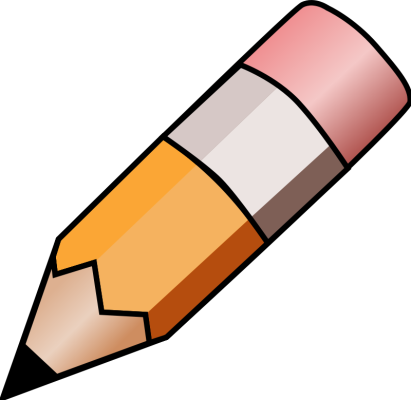 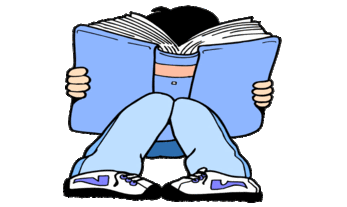 YEAR 2 HOME LEARNING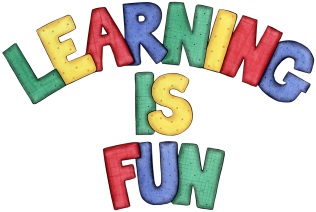 YEAR 2 HOME LEARNINGDate Set2.4.21Date Due7.4.21MathleticsOn Matheletics focus on estimating numbers and calculations as well as finding the inverse (opposite) of number calculations to check that answers are correct. If children are confident in the 2, 5 and 10 times tables please start learning the 3, 4 and 6 times tables.  All activities can be found on matheletics.com. Every child has their username and passwords in their reading records.SpellodromeWritingYour home learning this week is to design and create a poster about the UK. You can either choose one country from the UK such as England, Wales, Scotland and Northern Ireland or you can make a poster about the whole of UK.In your poster you might want to include and researchA map of the UK or the country using labelsName the oceans surrounding the UKFamous landmarks within the UK or in the country you have chosenCapital CitiesTraditional foodsFlagsIn your poster you must include:Bright eye-catching titlesPhotos or drawingsCaptionsBullet pointsFun FactsSpellings to learn this week childgoldafterpathsureonlyclassMrPlease start Practising and learning the 2, 5 and 10 times tables and the inverses (division.) There will be a times table challenge every Friday along with the spellings. If you are confident in these then start on the 3, 4 and 6, 7, 8 and 9 times tables. Homework is due in on Wednesday 7th April 2021ReadingRecommended daily reading time:KS1 20 minutes.Home Learning ProjectDate Set:                                                           Date Due: GreekPlease go to Greek Class Blog for Greek Home LearningGreek Class - St Cyprian's Greek Orthodox Primary Academy